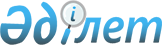 Об утверждении порядка и размера оказания социальной поддержки по оплате коммунальных услуг и приобретению топлива за счет бюджетных средств специалистам государственных организаций здравоохранения, социального обеспечения, образования, культуры, спорта и ветеринарии, проживающим и работающим в сельских населенных пунктах Отрарского районаРешение Отрарского районного маслихата Туркестанской области от 13 февраля 2020 года № 52/246-VI. Зарегистрировано Департаментом юстиции Туркестанской области 19 февраля 2020 года № 5433
      В соответствии с пунктом 5 статьи 18 Закона Республики Казахстан от 8 июля 2005 года "О государственном регулировании развития агропромышленного комплекса и сельских территорий", подпунктом 15) пункта 1 статьи 6 Закона Республики Казахстан от 23 января 2001 года "О местном государственном управлении и самоуправлении в Республике Казахстан", Отрарский районный маслихат РЕШИЛ:
      1. Утвердить порядок и размер оказания социальной поддержки по оплате коммунальных услуг и приобретению топлива за счет бюджетных средств специалистам государственных организаций здравоохранения, социального обеспечения, образования, культуры, спорта и ветеринарии, проживающим и работающим в сельских населенных пунктах согласно приложению к настоящему решению.
      2. Признать утратившим силу решение Отырарского районного маслихата от 27 сентября 2018 года № 30/157-VI "О предоставлении социальной помощи на оплату коммунальных услуг и приобретение топлива за счет бюджетных средств специалистам государственных организаций здравоохранения, социального обеспечения, образования, культуры, спорта и ветеринарии, проживающим и работающим в сельских населенных пунктах Отрарского района" (зарегистрировано в Реестре государственной регистрации нормативных правовых актов 11 октября 2018 года № 4760 и 30 октября 2018 года в эталонном контрольном банке нормативных правовых актов Республики Казахстан в электронном виде).
      3. Государственному учреждению "Аппарат маслихата Отрарского района" в порядке, установленном законодательством Республики Казахстан, обеспечить:
      1) государственную регистрацию настоящего решения в Республиканском государственном учреждении "Департамент юстиции Туркестанской области Министерства юстиции Республики Казахстан";
      2) размещение настоящего решения на интернет-ресурсе маслихата Отрарского района после его официального опубликования.
      4. Настоящее решение вводится в действие по истечении десяти календарных дней после дня его первого официального опубликования. Порядок и размер оказания социальной поддержки по оплате коммунальных услуг и приобретению топлива за счет бюджетных средств специалистам государственных организаций здравоохранения, социального обеспечения, образования, культуры, спорта и ветеринарии, проживающим и работающим в сельских населенных пунктах
      1. Социальная поддержка (далее - социальная поддержка) по оплате коммунальных услуг и приобретению топлива специалистам государственных организаций здравоохранения, социального обеспечения, образования, культуры, спорта и ветеринарии, проживающим и работающим в сельских населенных пунктах оказывается за счет бюджетных средств (далее - специалисты).
      2. Назначение социальной поддержки осуществляется уполномоченным органом - государственное учреждение "Отдел занятости и социальных программ Отрарского района".
      3. Социальная поддержка (далее - социальная поддержка по оплате коммунальных услуг и приобретению топлива) предоставляется единовременно один раз в год.
      4. Социальная поддержка по оплате коммунальных услуг и приобретению топлива оказывается за счет бюджетных средств, в размере 2 МРП (двух месячных расчетных показателей) специалистам государственных организаций здравоохранения, социального обеспечения, образования, культуры, спорта и ветеринарии, без истребования заявлений от получателей.
      5. Назначение социальной поддержки осуществляется уполномоченным органом на основании сводных списков утвержденных первыми руководителями государственных организаций здравоохранения, социального обеспечения, образования, культуры, спорта и ветеринарии.
      6. Социальная помощь не оказывается в случаях:
      1) проживания в сельской местности за пределами Отрарского района;
      2) совмещения должностей, должность получателя социальной поддержки по основному месту работы;
      3) несоответствия перечня должностей, имеющих право на социальную поддержку;
      4) при повторном обращении в течение года, при назначении социальной поддержки в текущем году.
					© 2012. РГП на ПХВ «Институт законодательства и правовой информации Республики Казахстан» Министерства юстиции Республики Казахстан
				
      Председатель сессии

      маслихата Отрарского района

А. Куртаев

      Секретарь маслихата

      Отрарского района

А. Мырзатай
Утвержден решением
Отрарского районного
маслихата от 13 февраля
2020 года № 52/246-VI